Календарный план воспитания в МБДОУ «Детский сад №3 с. Октябрьское»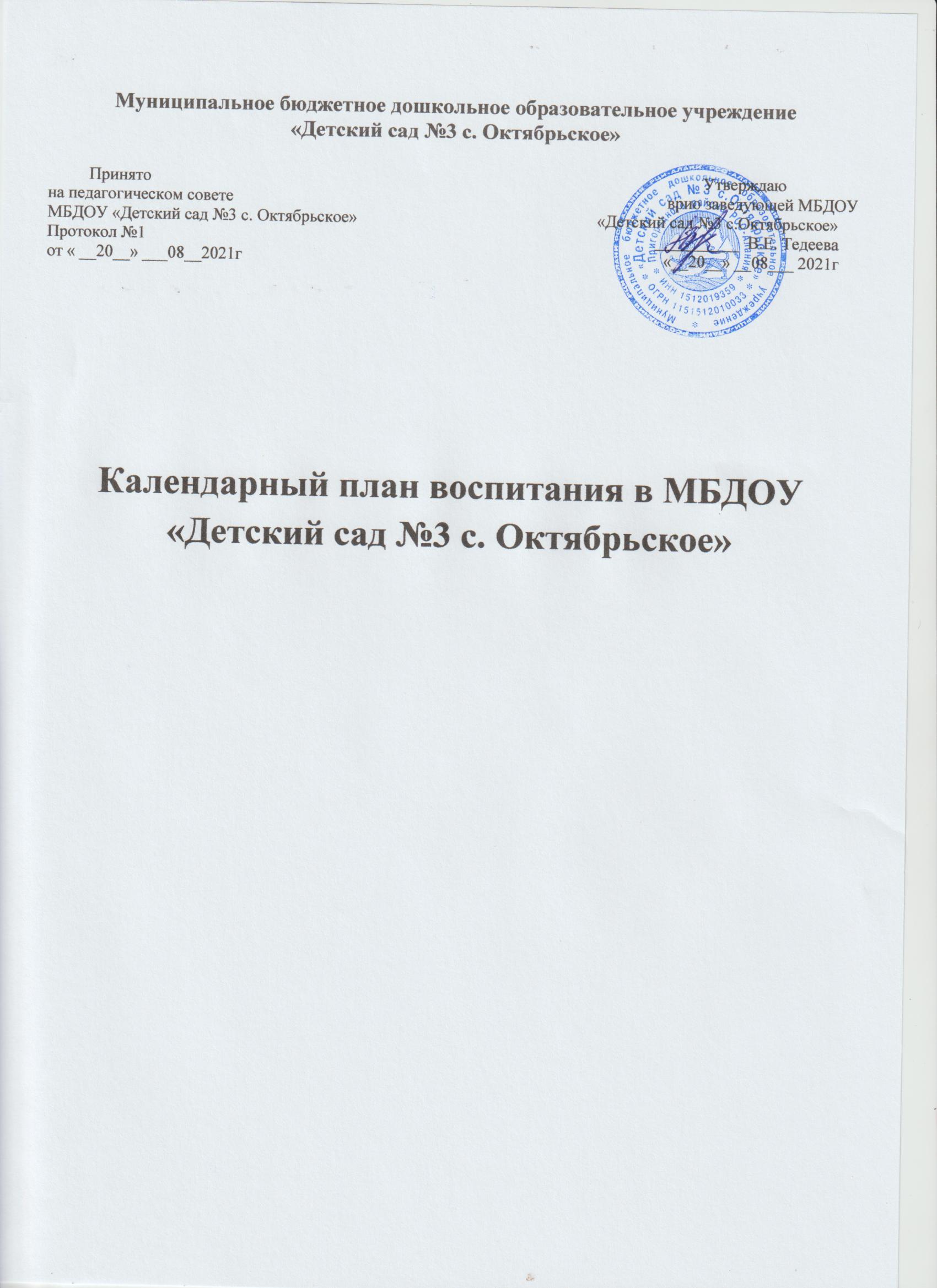 Тема Цель деятельностиГруппы   Ответственные Ответственные Сентябрь Сентябрь Сентябрь Сентябрь Сентябрь Здравствуй, детский садВызвать у детей радость от возвращения в детский сад, встречи со сверстниками. Способствовать формированию положительных эмоций по отношению к детскому саду, сотрудникам, детям. Формировать дружеские, доброжелательные отношения между детьми, представления о правилах поведения в детском саду, взаимоотношениях со сверстниками.Младшая, старшая группыЗаведующая, ст. воспитатель, воспитателиЗаведующая, ст. воспитатель, воспитателиЗдоровье, витамины Воспитывать у детей  стремление к ЗОЖ, Воспитывать ценностное отношение детей к здоровью и человеческой жизни; развивать мотивацию к сбережению своего здоровья и здоровья окружающих людей; углублять представления о том, как поддержать, укрепить и сохранить здоровье; обогащать знания детей об организме, органах и системах человека, микробах, болезнях, полезных и вредных привычках, о гигиенической  культуре; формировать осознанную потребность в двигательной активности и физическом совершенствовании; развивать творческие навыки и инициативу в двигательной деятельности.Работа с родителями. Оформить родительский уголок с рекомендациями: «Как вырастить здорового ребенка», папка-передвижка: «Здоровье детей – в наших руках», беседы о здоровье, о вреде фастфудов, чипсов и т д.Младшая, старшая группыВоспитателигруппВоспитателигруппБезопасность на дороге Помочь детям овладеть элементарными правилами безопасного поведения на улице, в общественных местах, в том числе в экстремальных ситуациях, понять, запомнить, как и в каких случаях звонить по телефону в службу спасения; Д/игры «Покажи такой же знак», «Что обозначает знак» и др.Коллективная работа по аппликации «По дороге в детский сад», по рисованию «Такие разные машины»;   Рисование на тему «Знаки дорожного движения», «Безопасность на дороге»;Конструирование «Улицы нашего города», «Гараж для машины», «Широкая и узкая дороги»;Сюжетно-ролевые игры «Мы – пассажиры», «Инспектора дорожного движения», «Водители и пешеходы», «В автобусе» и др.;Просмотр мультфильмов «Смешарики» («Дорожная азбука»;Чтение художественной литературы:С.Михалков «Моя улица», «Светофор»,О. Бедарев «Если бы…»Я. Пишумов «Самый лучший пешеход», «Постовой» и др.Младшая, старшая группыЗаведующая, ст. воспитатель, воспитателиЗаведующая, ст. воспитатель, воспитателиОктябрьОктябрьОктябрьОктябрьОктябрь.Коста – детям. Патриотическое воспитаниеДетско-взрослые отношения Приобщение детей к творчеству Коста Левановичу Хетагурову.  Воспитывать интерес к творчеству и жизни Коста, понимать значение его творчества в жизни осетин, воспитывать любовь и уважение к национальным ценностям осетинского народа: чувство собственного достоинства, как представителя своего народа и толерантного отношения творчеству других народовКонкурс чтецов: «Любим Коста»Выставка картин Коста.Работа с родителями. Консультация на тему: «Воспитание любви к малой Родине».  Привлечение родителей к организации тематического вечера «Наш Коста».Организация совместной выездной экскурсии в музей К.Л. Хетагурова.Младшая, старшая группыВоспитателигруппВоспитателигруппНоябрь  Ноябрь  Ноябрь  Ноябрь  Ноябрь  Родной край Развивать патриотические чувство, воспитывать гордость за свою страну – Россию, малую Родину – Осетию, любовь к своему селу, бережное отношение к животному, растительному миру родного края.Воспитывать уважение к символам России и Осетии. Слушание музыки, рассматривание картин с достопримечательностями родного края, села.Работа с родителями Консультация на тему: «Нравственно-патриотическое воспитание в семье».Памятка для родителей: «Воспитание любви к родному краю» Старшая группаВоспитателигруппВоспитателигруппХлеб – наше богатствоВоспитывать интерес к людям труда, профессии хлебороба. Расширить знания о том откуда хлеб пришел. Воспитывать бережное отношение к хлебу.Знакомить с пословицами о хлебе и разъяснять их  значение. Старшая группаВоспитателигруппВоспитателигруппДекабрь Декабрь Декабрь Декабрь Декабрь Природа и мыФормировать навыки экологически грамотного и безопасного для природы и для самого ребенка поведения, воспитывать любовь, бережное отношение к живой и неживой природе.формировать у детей представления об окружающем нас мире;обобщать и закреплять знания детей о животных, птицах, насекомых, представления детей о явлениях природы, словарь детей: развивать любознательность, познавательный интерес.Воспитывать умение видеть красоту и уникальность родной природы.Опытно-исследовательская деятельность: «Солнце, воздух и вода – наши лучшие друзья»Чтение экологических сказок.Рисование на экологические темы.Работа с родителями. Беседа на тему: «Мусор – проблема нашего села» Экскурсия по селу с родителями воспитанников.Конкурс «Огород на окне»Просмотр презентации: «Жалобная книга нашей республики Осетии» (Красная книга) Старшая группаВоспитателигруппВоспитателигруппЯнварьЯнварьЯнварьЯнварьЯнварьБезопасность домаВоспитывать навыки правильного поведения в быту, к каким вещам в доме и почему запрещено прикасаться (спички, электрические приборы и инструменты), осторожность, находчивость, умение отвечать за свои поступки,  обучить правилам поведения в случае пожара;Закреплять представления детей об опасных для жизни и здоровья предметах. Учить правилам безопасного поведения.Д/игры по безопасности.Викторина «Безопасность дома»Работа с родителями. Папка – передвижка «Безопасность дома», беседа по безопасности.Младшая, старшая группыВоспитателигруппВоспитателигрупп	 	Февраль 	 	Февраль 	 	Февраль 	 	Февраль 	 	Февраль Спорт Развивать любовь, уважение и интерес  к спорту и физкультуре, желание заниматься спортом, быстроту, ловкость, силу. Познакомить с доступными сведениями из истории Олимпийских игр, символами, ритуалами. Формировать знания об организме человека, о здоровье и его ценности, полезных привычках, укрепляющих здоровье.Подвести к пониманию того, что каждый человек должен сам заботиться о своем здоровье с детства. Учить понимать смысл поговорок: «Спорт – здоровье, спорт – успех», «В здоровом теле – здоровый дух».Рассматривание тематического альбома: «Виды спорта»Д/игра «Угадай вид спорта»Физкультурный досуг, «День здоровья».Конкурс рисунка на спортивную тему. Работа с родителями. Консультация на тему: «Как заинтересовать ребенка занятиями физкультурой», «Зарядка – это весело»Спортивно-развлекательное мероприятие с родителями: «Зимние радости» Старшая группаВоспитателигруппВоспитателигруппМарт  Март  Март  Март  Март  Театр Дать детям представление о театре, Воспитывать интерес к театру, создать условия для театральной деятельности, совершенствовать артистические навыки детей.Беседа: «Виды театров», (музыкальный, кукольный, драматический, театр зверей и т д), формировать зрительскую культуру поведения, знакомить с неординарной архитектурой театра, красивым фасадом,  с театральными профессиями: (художник, гример, парикмахер, декоратор, костюмер, артист) Воспитывать эмоционально-положительное отношение к театру.Изготовить с детьми билетики, программки.Игра: «Комплименты»Воспитывать интерес к сказкам, желание инсценировать, играть роли, быть похожими на положительных героев сказок.Показ настольных театров.Рассказывание сказок по ролямРабота с родителями. Наглядная агитация в проведении «Недели театра» Папка-передвижка «Значение театральной деятельности в жизни ребенка»Участие в обогащении игровой театральной среды Старшая группа Старшая группаВоспитателигруппАпрель Апрель Апрель Апрель Апрель Мы вами гордимсяРасширить знания о знаменитых людях нашей республики: Плиев И.А., Гергиев В.А., Кучиев Ю.С. и др. воспитывать чувство уважения к ним, чувство национальной гордости, гражданственности и патриотизма. Формировать положительное отношение к ним.Рассматривание фотографий. Беседа: «Кто кем был или является, чем прославился?»Работа с родителями Консультация: «Патриотическое воспитание дошкольников» Старшая группаВоспитателигруппВоспитателигруппПожарная безопасностьПродолжать формировать у детей основы безопасности собственной жизнедеятельности.Воспитывать и формировать осознанное ответственное отношение к выполнению правил пожарной безопасности.Вооружать детей знаниями, умениями и навыками, необходимыми для действий в экстремальных ситуациях.Воспитывать чувство самосохранения, осознанное отношение к пожароопасным предметам.Беседа по теме: «Огонь – друг, огонь – враг»Воспитывать уважение к профессии пожарного спасателя.Работа с родителями. Консультация: «Чтобы не было беды», оформление стенда «Пожарная безопасность»Совместная экскурсия в пожарную часть Пригородного района.Конкурс рисунков с детьми на противопожарную тему.Младшая, старшая группыВоспитателигруппВоспитателигруппМай Май Май Май Май День ПобедыВоспитание патриотических чувств на основе представления о ВОВ,  закреплять знания детей о разных родах войск, Российской армии,  закреплять знания об особенностях военной службы, подвести к пониманию того, что надо помнить о защитниках Отечества, в честь защитников слагают песни, стихи, воздвигают памятники.Продолжить знакомство с пословицами о войне, научить понимать и объяснять их значение, воспитывать чувство гордости за свой народ, армию, желание защищать свою страну.Воспитывать уважительное отношение к защитникам Отечества, к старшему поколению.Работа с родителями. Консультация: «Чтобы помнили», оформить стенд; «Помним» с фотографиями героев и своих родных.Творческий конкурс: «Эхо Победы» (поделки на тему войны, Победы) Старшая группаВоспитателигруппВоспитателигруппДень осетинского языка и литературыВоспитывать уважительное отношение к осетинской литературе, языку, как духовной национальной ценности, воспитывать духовно-нравственные, эстетические качества личности дошкольника, приобщать к народным традициям.Беседы: «Наша гордость – наш Коста»«Не взаг – на хазна»Прививать любовь к осетинским играмРабота с родителями. Консультация: «Важность знания родного языка. Обучение осетинскому языку»Помощь в приобретении национальных костюмов Старшая группаВоспитателигруппВоспитателигрупп